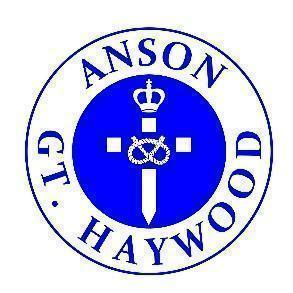 Dear Families,What a busy few weeks we have had in school and here is a list of key dates that are to follow. Reminders:School Library Class 1 are invited to change or select a library book - MondaysClass 2 are invited to change or select a library book - MondaysClass 3 are invited to change or select a library book – TuesdaysClass 4 are invited to change or select a library book – WednesdaysYear 5/6 librarians support the changing of books during their break timesExtra-Curricular ClubsExtra-Curricular clubs - last week - week beginning 16.10.23Please check your emails for parentpay details.Monday – Class 2 Construction Club 3.30pm - 4.20pmMonday – Class 3 and Class 4 Football Club 3.30pm - 4.20pmTuesday  – Whole School Choir Club (LUNCHTIMES) - No chargeWednesday – Class 3 and Class 4 Netball Club 3.30pm - 4.20pmThursday – Class 2 Book Club 3.30pm -4.20pmThursday – Class 3 and Class 4 Yoga and Mindfulness 3.30pm - 4.20pmDinnersLunch menu is now available on the school website Remember Class 1 and Class 2 do not pay for their lunchRemember to pay for all your lunch via ParentPayRemember your child can only have a lunch if they are paid forRemember to contact the office if you think you may be entitled to free school meals Parent Forum Friday 10th November 1.45pm meeting with school leadersopportunity to share what’s going wellopportunity to listen to views of parents and carers in an informal settingplease contact school office if you are able to attendThank you for all your continued support this half term!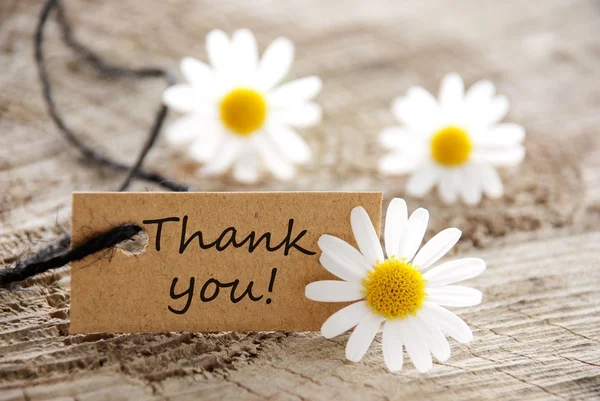 Reminders:Remember to return Bikeability Permission forms by Friday 20th OctoberRemember to have completed the google form to look at books in Class 2Remember to complete Care Club forms to reserve a place after half termRemember to have paid for clubs via parentpay - thank you again for your patienceRemember to complete permission forms for trips and residentialsRemember to contact the office to view the school for new Reception Class 2024 by 10th November 2023Remember to check expiry dates for inhalers or medication held in schoolRemember to contact the office if you need a meeting with the class teacher, Deputy Headteacher or  Headteacher to discuss any concerns so that they can be addressed as soon as possible.Key Dates: https://www.anson.staffs.sch.uk/eventsTerm Dateshttps://www.anson.staffs.sch.uk/termdatesBest wishesNicola Jarrett Headteacher Monday 16th OctoberMAT Football Tournament Time 2pm -3pmRugeley Leisure Centre  Rugeley Leisure CentreBurnthill Ln, Rugeley WS15 2HZ, UKKits provided by schoolMinibus providing transportParents invited to support teamChildren allowed to leave with parents at the end of the competition if desiredReturn at 3.30pm at AnsonMonday 16th OctoberClass 1 Parent ConsultationsSchool Hall3.30pm - 6pmAppointments onlyChildren allowed to attend Books available to readMonday 16th October Class 2 - Book Sharing School Hall3.30pm - 5.50pmGoogle form sent out to familiesWednesday 18th October Class 3 Parent ConsultationsSchool Hall1.30pm - 6pmAppointments onlyChildren allowed to attend Books available to readThursday 19th October Class 4 Parent ConsultationsSchool Hall1.30pm - 6pmAppointments onlyChildren allowed to attend Books available to readFriday 20th October Star of the Week School Hall2.55pmAll WelcomeChildren allowed to attend Books available to readFriday 20th October Sponsored Raisin Money!Return raisin boxfill with money winners are the class that raises the most money!Extra Play for winnersFriday 20th October PTFA - AGM Meeting Friday 20th October3.30pm - 4pmSchool HallAll are welcome!Monday 23rd October Monster Phonics DayClass 1 and 2 Dress as a favourite characteractivities, games and creative activitiesClass 1 Stay and Play for families at 2.30pmSupport families with early reading and monster phonics approachA day filled with fun!Wednesday 25th October Prayer Partner Service Class 1 and Year 6St Stephen’s Church 2.55pm - 3.20pmAll welcomeReverend Neil to leadFriday 26th October Star of the Week 2.55pm School HallAll welcomeFriday 26th OctoberHalf Term HolidayChildren and staff break up for holiday 3.25pm - 3.30pmMonday 6th November Return to SchoolReturn to school 8.30am 6.11.2023Monday 6th November Individual Photographs8.30am School HallIndividual photographsDress smartly in school uniformFriday 10th NovemberRemembrance Service St Stephen’s Church10.45am -11.15amClass 3 to leadAll welcomeSunday 12th November Remembrance Service in ChurchArmistice and Remembrance Service in St Stephen’s Church10amAll welcome